Главам администраций  сельских поселенийАдминистраторам населенных пунктовДДС  МО «Майкопский район»Исх №-2701 /3 от 21 декабря    2020г  ОПЕРАТИВНЫЙ ЕЖЕДНЕВНЫЙ ПРОГНОЗвозникновения и развития чрезвычайных ситуаций на территории Республики Адыгея на 22.12.2020г.(подготовлено на основе информации Адыгейского ЦГМС)1.Обстановка: облачно с прояснениями, местами слабые, местами небольшие и умеренные осадки, местами налипание мокрого снега (ОЯ). Ветер: восточный 3-8 м/с. Температура воздуха: ночью -1…-6С, днем -2…+3С. Горы, предгорья: местами слабые, местами небольшие и умеренные осадки, местами налипание мокрого снега (ОЯ). Температура воздуха: ночью -3…-8С, днем -4…+ 1С. Выше 1500 м. лавиноопасно. Высота снега в п. Гузерипль (670м) – 12 см. Высота снега на Лаго-Наки (хребет Азиш-Тау 1585 м) – 10 см.  1.2. Гидрологическая:	На реках республики прогнозируется колебание уровней воды без  достижения  отметок (НЯ).1.3. Пожарная:		На территории республики действующих очагов природных пожаров не  зарегистрировано.1.4. РХБ		Радиационная, химическая и бактериологическая обстановка на территории республики в норме.2. Прогноз:	2.1. Природные ЧС (происшествия).Республика Адыгея (местами) – (0,4) возникновения происшествий, связанных с порывами линий связи и электропередачи, нарушением работы дорожных и коммунальных служб, нарушением систем жизнеобеспечения населения; затруднением в работе автомобильного транспорта (Источник происшествий – налипание мокрого снега на проводах и деревьях).Майкопский район – (0,4) возникновения происшествий, связанных с повреждением зданий и сооружений, линий связи и электропередач; объектов инфраструктуры, затруднением в работе автомобильного транспорта, перекрытием автомобильных дорог, мостов, тоннелей, травматизмом и гибелью людей, находящихся в районах схода снежных лавин (Источник происшествий – сход снежных лавин).2.2. Техногенные ЧС (происшествия).Майкопский район - существует вероятность (0,4) возникновения происшествий, связанных с повреждением опор ЛЭП, газо-, водо-, нефтепроводов; перекрытием автомобильных и железных дорог; повреждением объектов инфраструктуры и жизнеобеспечения населения; разрушением мостовых переходов (Источник происшествий - обвально-осыпные процессы, сход оползней, просадка грунта).Республика Адыгея – существует вероятность возникновения происшествий, связанных с нарушением систем жизнеобеспечения населения и социально-значимых объектов (Источник происшествий – аварии на объектах ЖКХ и электроэнергетических системах, высокий износ оборудования). Теучежский район  ФАД М4«Дон» на данном участке протяженностью 21 км. (1341-1362) находится 1 аварийно-опасный участок (1346-1348) протяженностью 2 км - в ночные и утренние часы повышается вероятность дорожно-транспортных происшествий, затруднений движения на автодорогах федерального и регионального значения, обусловленных неблагоприятными природными явлениями  (Источник происшествий – туман, осадки, гололедица).Заболевание животных:Не прогнозируются.	Заболевания растений:Не прогнозируются. 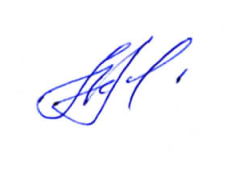 Старший оперативный дежурныйЦУКС ГУ МЧС России по Республике Адыгеяподполковник внутренней                         п/п                         Е.А. Назаров  Оперативный  дежурный МКУ ЕДДС Майкопского района   п/п                Р.В. Кутовой 21 декабря 2020г